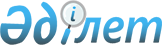 Қарқаралы аудандық мәслихатының 2021 жылғы 22 желтоқсандағы № VII-13/98 "2022-2024 жылдарға арналған аудандық бюджет туралы" шешіміне өзгерістер енгізу туралыҚарағанды облысы Қарқаралы аудандық мәслихатының 2022 жылғы 28 маусымдағы № VII-21/165 шешімі
      Аудандық мәслихат ШЕШТІ:
      1. Қарқаралы аудандық мәслихатының 2021 жылғы 22 желтоқсандағы № VII-13/98 "2022-2024 жылдарға арналған аудандық бюджет туралы" (Нормативтік құқықтық актілерді мемлекеттік тіркеу тізілімінде № 26168 болып тіркелген) шешіміне келесі өзгерістер енгізілсін:
      1-тармақ жаңа редакцияда мазмұндалсын:
      "1. 2022-2024 жылдарға арналған аудандық бюджет тиісінше 1, 2 және 3 қосымшаларға сәйкес, оның ішінде 2022 жылға келесі көлемдерде бекітілсін:
      1) кірістер – 13535610 мың теңге, оның ішінде:
      салықтық түсімдер – 1609637 мың теңге;
      салықтық емес түсімдер – 38966 мың теңге;
      негізгі капиталды сатудан түсетін түсімдер – 41000 мың теңге;
      трансферттердің түсімдері – 11846007 мың теңге;
      2) шығындар – 14423498 мың теңге;
      3) таза бюджеттік кредиттеу – 71526 мың теңге, оның ішінде:
      бюджеттік кредиттер – 91890 мың теңге;
      бюджеттік кредиттерді өтеу – 20364 мың теңге;
      4) қаржы активтерімен операциялар бойынша сальдо – 0 мың теңге, оның ішінде:
      қаржы активтерін сатып алу – 0 мың теңге;
      мемлекеттің қаржы активтерін сатудан түсетін түсімдер – 0 мың теңге;
      5) бюджет тапшылығы (профициті) – -959414 мың теңге;
      6) бюджет тапшылығын қаржыландыру (профицитін пайдалану) – 959414 мың теңге, оның ішінде:
      қарыздар түсімі – 91890 мың теңге;
      қарыздарды өтеу – 24053 мың теңге;
      бюджет қаражатының пайдаланылатын қалдықтары – 891577 мың теңге.";
      көрсетілген шешімге 1, 5 - қосымшалар осы шешімге 1, 2 - қосымшаларға сәйкес жаңа редакцияда мазмұндалсын.
      2. Осы шешім 2022 жылдың 1 қаңтарынан бастап қолданысқа енгізіледі. 2022 жылға арналған аудандық бюджет 2022 жылға арналған нысаналы трансферттер мен бюджеттік кредиттер
					© 2012. Қазақстан Республикасы Әділет министрлігінің «Қазақстан Республикасының Заңнама және құқықтық ақпарат институты» ШЖҚ РМК
				
      Аудандық мәслихат хатшысы

С. Нуркенов
Қарқаралы аудандық
мәслихатының
2022 жылғы 28 маусымындағы
№ VII – 21/165
шешіміне 1 қосымшаҚарқаралы аудандық мәслихатының
2021 жылғы 22 желтоқсандағы
№ VII - 13/98
Шешіміне 1 қосымша
Санаты 
Санаты 
Санаты 
Санаты 
Сомасы (мың теңге)
Сыныбы
Сыныбы
Сыныбы
Сомасы (мың теңге)
Кіші сыныбы
Кіші сыныбы
Сомасы (мың теңге)
Атауы
Сомасы (мың теңге)
1
2
3
4
5
I.Кiрiстер
13535610
1
Салықтық түсiмдер
1609637
01
Табыс салығы
445513
1
Корпоративтік табыс салығы
4533
2
Жеке табыс салығы
440980
03
Әлеуметтiк салық
548051
1
Әлеуметтiк салық
548051
04
Меншiкке салынатын салықтар
550056
1
Мүлiкке салынатын салықтар
546856
4
Көлiк құралдарына салынатын салық
3200
05
Тауарларға, жұмыстарға және қызметтерге салынатын iшкi салықтар
61259
2
Акциздер
3399
3
Табиғи және басқа да ресурстарды пайдаланғаны үшін түсетiн түсiмдер
52818
4
Кәсiпкерлiк және кәсiби қызметті жүргізгені үшін алынатын алымдар
5042
08
Заңдық маңызы бар әрекеттерді жасағаны және (немесе) оған уәкілеттігі бар мемлекеттік органдар немесе лауазымды адамдар құжаттар бергені үшін алынатын міндетті төлемдер
4758
1
Мемлекеттiк баж
4758
2
Салықтық емес түсiмдер
38966
01
Мемлекеттік меншіктен түсетін кірістер
8960
5
Мемлекет меншігіндегі мүлікті жалға беруден түсетін кірістер
8941
7
Мемлекеттік бюджеттен берілген кредиттер бойынша сыйақылар
19
02
Мемлекеттік бюджеттен қаржыландырылатын мемлекеттік мекемелердің тауарларды (жұмыстарды, қызметтерді) өткізуінен түсетін түсімдер
500
1
Мемлекеттік бюджеттен қаржыландырылатын мемлекеттік мекемелердің тауарларды (жұмыстарды, қызметтерді) өткізуінен түсетін түсімдер
500
06
Басқа да салықтық емес түсiмдер
29506
1
Басқа да салықтық емес түсiмдер
29506
3
Негiзгі капиталды сатудан түсетiн түсімдер
41000
01
Мемлекеттік мекемелерге бекітілген мемлекеттік мүлікті сату
40000
1
Мемлекеттік мекемелерге бекітілген мемлекеттік мүлікті сату
40000
03
Жердi және материалдық емес активтердi сату
1000
1
Жердi сату
1000
4
Трансферттердің түсімдері
11846007
01
Төмен тұрған мемлекеттiк басқару органдарынан алынатын трансферттер
53791
3
Аудандық маңызы бар қалалардың, ауылдардың, кенттердің, ауылдық округтардың бюджеттерінен трансферттер
53791
02
Мемлекеттiк басқарудың жоғары тұрған органдарынан түсетін трансферттер
11792216
2
Облыстық бюджеттен түсетiн трансферттер
11792216
Функционалдық топ
Функционалдық топ
Функционалдық топ
Функционалдық топ
Функционалдық топ
Сомасы (мың теңге)
Кіші функция 
Кіші функция 
Кіші функция 
Кіші функция 
Сомасы (мың теңге)
Бюджеттік бағдарламалардың әкімшісі
Бюджеттік бағдарламалардың әкімшісі
Бюджеттік бағдарламалардың әкімшісі
Сомасы (мың теңге)
Бағдарлама
Бағдарлама
Сомасы (мың теңге)
Атауы
Сомасы (мың теңге)
1
2
3
4
5
6
 II.Шығындар
14423498
01
Жалпы сипаттағы мемлекеттiк көрсетілетін қызметтер
1491315
1
Мемлекеттiк басқарудың жалпы функцияларын орындайтын өкiлдi, атқарушы және басқа органдар
329222
112
Аудан (облыстық маңызы бар қала) мәслихатының аппараты
46694
001
Аудан (облыстық маңызы бар қала) мәслихатының қызметін қамтамасыз ету жөніндегі қызметтер
44538
003
 Мемлекеттік органның күрделі шығыстары 
2156
122
Аудан (облыстық маңызы бар қала) әкімінің аппараты
282528
001
 Аудан (облыстық маңызы бар қала) әкімінің қызметін қамтамасыз ету жөніндегі қызметтер 
278928
003
Мемлекеттік органның күрделі шығыстары
3600
2
Қаржылық қызмет
98184
489
Ауданның (облыстық маңызы бар қаланың) мемлекеттік активтер және сатып алу бөлімі
98184
001
Жергілікті деңгейде мемлекеттік активтер мен сатып алуды басқару саласындағы мемлекеттік саясатты іске асыру жөніндегі қызметтер
24570
004
Салық салу мақсатында мүлікті бағалауды жүргізу
1493
005
Жекешелендіру, коммуналдық меншікті басқару, жекешелендіруден кейінгі қызмет және осыған байланысты дауларды реттеу
503
113
Төменгі тұрған бюджеттерге берілетін нысаналы ағымдағы трансферттер
71618
9
Жалпы сипаттағы өзге де мемлекеттiк қызметтер
1063909
458
Ауданның (облыстық маңызы бар қаланың) тұрғын үй-коммуналдық шаруашылығы, жолаушылар көлігі және автомобиль жолдары бөлімі
791398
001
Жергілікті деңгейде тұрғын үй-коммуналдық шаруашылығы, жолаушылар көлігі және автомобиль жолдары саласындағы мемлекеттік саясатты іске асыру жөніндегі қызметтер
36398
013
Мемлекеттік органның күрделі шығыстары
780
067
Ведомстволық бағыныстағы мемлекеттік мекемелер мен ұйымдардың күрделі шығыстары
80765
113
Төменгі тұрған бюджеттерге берілетін нысаналы ағымдағы трансферттер
673455
459
Ауданның (облыстық маңызы бар қаланың) экономика және қаржы бөлімі
193694
001
Ауданның (облыстық маңызы бар қаланың) экономикалық саясаттын қалыптастыру мен дамыту, мемлекеттік жоспарлау, бюджеттік атқару және коммуналдық меншігін басқару саласындағы мемлекеттік саясатты іске асыру жөніндегі қызметтер
86974
113
Төменгі тұрған бюджеттерге берілетін нысаналы ағымдағы трансферттер
106720
486
Ауданның (облыстық маңызы бар қаланың) жер қатынастары, сәулет және қала құрылысы бөлімі
43961
001
Жергілікті деңгейде жер қатынастары, сәулет және қала құрылысын реттеу саласындағы мемлекеттік саясатты іске асыру жөніндегі қызметтер
41331
003
Мемлекеттік органның күрделі шығыстары
1600
113
Төменгі тұрған бюджеттерге берілетін нысаналы ағымдағы трансферттер
1030
494
Ауданның (облыстық маңызы бар қаланың) кәсіпкерлік және өнеркәсіп бөлімі
34856
001
Жергілікті деңгейде кәсіпкерлікті және өнеркәсіпті дамыту саласындағы мемлекеттік саясатты іске асыру жөніндегі қызметтер
34856
02
Қорғаныс
26487
1
Әскери мұқтаждар
9334
122
Аудан (облыстық маңызы бар қала) әкімінің аппараты
9334
005
Жалпыға бірдей әскери міндетті атқару шеңберіндегі іс-шаралар
9334
Функционалдық топ
Функционалдық топ
Функционалдық топ
Функционалдық топ
Функционалдық топ
Сомасы (мың теңге)
Кіші функция 
Кіші функция 
Кіші функция 
Кіші функция 
Сомасы (мың теңге)
Бюджеттік бағдарламалардың әкімшісі
Бюджеттік бағдарламалардың әкімшісі
Бюджеттік бағдарламалардың әкімшісі
Сомасы (мың теңге)
Бағдарлама
Бағдарлама
Сомасы (мың теңге)
Атауы
Сомасы (мың теңге)
1
2
3
4
5
6
2
Төтенше жағдайлар жөнiндегi жұмыстарды ұйымдастыру
17153
122
Аудан (облыстық маңызы бар қала) әкімінің аппараты
17153
006
Аудан (облыстық маңызы бар қала) ауқымындағы төтенше жағдайлардың алдын алу және оларды жою
4918
007
Аудандық (қалалық) ауқымдағы дала өрттерінің, сондай-ақ мемлекеттік өртке қарсы қызмет органдары құрылмаған елдi мекендерде өрттердің алдын алу және оларды сөндіру жөніндегі іс-шаралар
12235
03
Қоғамдық тәртіп, қауіпсіздік, құқықтық, сот, қылмыстық-атқару қызметі
11500
9
Қоғамдық тәртіп және қауіпсіздік саласындағы басқа да қызметтер
11500
458
Ауданның (облыстық маңызы бар қаланың) тұрғын үй-коммуналдық шаруашылығы, жолаушылар көлігі және автомобиль жолдары бөлімі
11500
021
Елдi мекендерде жол қозғалысы қауiпсiздiгін қамтамасыз ету
11500
06
Әлеуметтiк көмек және әлеуметтiк қамсыздандыру
739476
1
Әлеуметтiк қамсыздандыру
70737
451
Ауданның (облыстық маңызы бар қаланың) жұмыспен қамту және әлеуметтік бағдарламалар бөлімі
70737
005
Мемлекеттік атаулы әлеуметтік көмек 
70346
057
Атаулы мемлекеттік әлеуметтік көмек алушылар болып табылатын жеке тұлғаларды телевизиялық абоненттiк жалғамалармен қамтамасыз ету
391
2
Әлеуметтiк көмек
543808
451
Ауданның (облыстық маңызы бар қаланың) жұмыспен қамту және әлеуметтік бағдарламалар бөлімі
543808
002
Жұмыспен қамту бағдарламасы
156202
004
Ауылдық жерлерде тұратын денсаулық сақтау, білім беру, әлеуметтік қамтамасыз ету, мәдениет, спорт және ветеринар мамандарына отын сатып алуға Қазақстан Республикасының заңнамасына сәйкес әлеуметтік көмек көрсету
34015
006
Тұрғын үйге көмек көрсету
1115
007
Жергілікті өкілетті органдардың шешімі бойынша мұқтаж азаматтардың жекелеген топтарына әлеуметтік көмек
46744
010
Үйден тәрбиеленіп оқытылатын мүгедек балаларды материалдық қамтамасыз ету
541
014
Мұқтаж азаматтарға үйде әлеуметтiк көмек көрсету
164708
017
Оңалтудың жеке бағдарламасына сәйкес мұқтаж мүгедектерді протездік-ортопедиялық көмек, сурдотехникалық құралдар, тифлотехникалық құралдар, санаторий-курорттық емделу, міндетті гигиеналық құралдармен қамтамасыз ету, арнаулы жүріп-тұру құралдары, қозғалуға қиындығы бар бірінші топтағы мүгедектерге жеке көмекшінің және есту бойынша мүгедектерге қолмен көрсететін тіл маманының қызметтері мен қамтамасыз ету
94138
023
Жұмыспен қамту орталықтарының қызметін қамтамасыз ету
46345
9
Әлеуметтiк көмек және әлеуметтiк қамтамасыз ету салаларындағы өзге де қызметтер
124931
451
Ауданның (облыстық маңызы бар қаланың) жұмыспен қамту және әлеуметтік бағдарламалар бөлімі
124931
001
Жергілікті деңгейде халық үшін әлеуметтік бағдарламаларды жұмыспен қамтуды қамтамасыз етуді іске асыру саласындағы мемлекеттік саясатты іске асыру жөніндегі қызметтер
76655
011
Жәрдемақыларды және басқа да әлеуметтік төлемдерді есептеу, төлеу мен жеткізу бойынша қызметтерге ақы төлеу
2034
021
 Мемлекеттік органның күрделі шығыстары 
884
Функционалдық топ
Функционалдық топ
Функционалдық топ
Функционалдық топ
Функционалдық топ
Сомасы (мың теңге)
Кіші функция 
Кіші функция 
Кіші функция 
Кіші функция 
Сомасы (мың теңге)
Бюджеттік бағдарламалардың әкімшісі
Бюджеттік бағдарламалардың әкімшісі
Бюджеттік бағдарламалардың әкімшісі
Сомасы (мың теңге)
Бағдарлама
Бағдарлама
Сомасы (мың теңге)
Атауы
Сомасы (мың теңге)
1
2
3
4
5
6
050
Қазақстан Республикасында мүгедектердің құқықтарын қамтамасыз етуге және өмір сүру сапасын жақсарту
12123
054
 Үкіметтік емес ұйымдарда мемлекеттік әлеуметтік тапсырысты орналастыру 
28735
094
Әлеуметтік көмек ретінде тұрғын үй сертификаттарын беру
4500
07
Тұрғын үй-коммуналдық шаруашылық
1998505
1
Тұрғын үй шаруашылығы
106659
458
Ауданның (облыстық маңызы бар қаланың) тұрғын үй-коммуналдық шаруашылығы, жолаушылар көлігі және автомобиль жолдары бөлімі
5367
005
Авариялық және ескі тұрғын үйлерді бұзу
5367
467
Ауданның (облыстық маңызы бар қаланың) құрылыс бөлімі
85212
003
Коммуналдық тұрғын үй қорының тұрғын үйін жобалау және (немесе) салу, реконструкциялау
69222
004
Инженерлік-коммуникациялық инфрақұрылымды жобалау, дамыту және (немесе) жайластыру
15990
479
Ауданның (облыстық маңызы бар қаланың) тұрғын үй инспекциясы бөлімі 
16080
001
Жергілікті деңгейде тұрғын үй қоры саласындағы мемлекеттік саясатты іске асыру жөніндегі қызметтер
16080
2
Коммуналдық шаруашылық
1883846
458
Ауданның (облыстық маңызы бар қаланың) тұрғын үй-коммуналдық шаруашылығы, жолаушылар көлігі және автомобиль жолдары бөлімі
103500
012
Сумен жабдықтау және су бұру жүйесінің жұмыс істеуі
103500
467
Ауданның (облыстық маңызы бар қаланың) құрылыс бөлімі
1780346
005
Коммуналдық шаруашылығын дамыту
6000
006
Сумен жабдықтау және су бұру жүйесін дамыту
10000
058
Елді мекендердегі сумен жабдықтау және су бұру жүйелерін дамыту
1764346
3
Елді-мекендерді көркейту
8000
458
Ауданның (облыстық маңызы бар қаланың) тұрғын үй-коммуналдық шаруашылығы, жолаушылар көлігі және автомобиль жолдары бөлімі
8000
016
Елдi мекендердiң санитариясын қамтамасыз ету
3000
018
Елдi мекендердi абаттандыру және көгалдандыру
5000
08
Мәдениет, спорт, туризм және ақпараттық кеңістiк
1015623
1
Мәдениет саласындағы қызмет
408289
455
Ауданның (облыстық маңызы бар қаланың) мәдениет және тілдерді дамыту бөлімі
408289
003
Мәдени-демалыс жұмысын қолдау
408289
2
Спорт
137913
465
Ауданның (облыстық маңызы бар қаланың) дене шынықтыру және спорт бөлімі 
100855
001
Жергілікті деңгейде дене шынықтыру және спорт саласындағы мемлекеттік саясатты іске асыру жөніндегі қызметтер
45375
005
Ұлттық және бұқаралық спорт түрлерін дамыту
44457
006
Аудандық (облыстық маңызы бар қалалық) деңгейде спорттық жарыстар өткiзу
4100
007
Әртүрлi спорт түрлерi бойынша аудан (облыстық маңызы бар қала) құрама командаларының мүшелерiн дайындау және олардың облыстық спорт жарыстарына қатысуы
6923
467
Ауданның (облыстық маңызы бар қаланың) құрылыс бөлімі
37058
008
Cпорт объектілерін дамыту
37058
3
Ақпараттық кеңiстiк
244092
455
Ауданның (облыстық маңызы бар қаланың) мәдениет және тілдерді 
Функционалдық топ
Функционалдық топ
Функционалдық топ
Функционалдық топ
Функционалдық топ
Сомасы (мың теңге)
Кіші функция 
Кіші функция 
Кіші функция 
Кіші функция 
Сомасы (мың теңге)
Бюджеттік бағдарламалардың әкімшісі
Бюджеттік бағдарламалардың әкімшісі
Бюджеттік бағдарламалардың әкімшісі
Сомасы (мың теңге)
Бағдарлама
Бағдарлама
Сомасы (мың теңге)
Атауы
Сомасы (мың теңге)
1
2
3
4
5
6
дамыту бөлімі
214089
006
Аудандық (қалалық) кiтапханалардың жұмыс iстеуi
213034
007
Мемлекеттiк тiлдi және Қазақстан халқының басқа да тiлдерін дамыту
1055
456
Ауданның (облыстық маңызы бар қаланың) ішкі саясат бөлімі
30003
002
Мемлекеттік ақпараттық саясат жүргізу жөніндегі қызметтер
30003
9
Мәдениет, спорт, туризм және ақпараттық кеңiстiктi ұйымдастыру жөнiндегi өзге де қызметтер
225329
455
Ауданның (облыстық маңызы бар қаланың) мәдениет және тілдерді дамыту бөлімі
154159
001
Жергілікті деңгейде тілдерді және мәдениетті дамыту саласындағы мемлекеттік саясатты іске асыру жөніндегі қызметтер
30418
032
Ведомстволық бағыныстағы мемлекеттік мекемелер мен ұйымдардың күрделі шығыстары
123741
456
Ауданның (облыстық маңызы бар қаланың) ішкі саясат бөлімі
71170
001
Жергілікті деңгейде ақпарат, мемлекеттілікті нығайту және азаматтардың әлеуметтік сенімділігін қалыптастыру саласында мемлекеттік саясатты іске асыру жөніндегі қызметтер
26528
003
Жастар саясаты саласында іс-шараларды іске асыру
44642
10
Ауыл, су, орман, балық шаруашылығы, ерекше қорғалатын табиғи аумақтар, қоршаған ортаны және жануарлар дүниесін қорғау, жер қатынастары
65417
1
Ауыл шаруашылығы
45908
462
Ауданның (облыстық маңызы бар қаланың) ауыл шаруашылығы бөлімі
45908
001
Жергілікті деңгейде ауыл шаруашылығы саласындағы мемлекеттік саясатты іске асыру жөніндегі қызметтер
44708
006
Мемлекеттік органның күрделі шығыстары
1200
9
Ауыл, су, орман, балық шаруашылығы, қоршаған ортаны қорғау және жер қатынастары саласындағы басқа да қызметтер
19509
459
Ауданның (облыстық маңызы бар қаланың) экономика және қаржы бөлімі
19509
099
Мамандарға әлеуметтік қолдау көрсету жөніндегі шараларды іске асыру
19509
11
Өнеркәсіп, сәулет, қала құрылысы және құрылыс қызметі
38955
2
Сәулет, қала құрылысы және құрылыс қызметі
38955
467
Ауданның (облыстық маңызы бар қаланың) құрылыс бөлімі
25993
001
Жергілікті деңгейде құрылыс саласындағы мемлекеттік саясатты іске асыру жөніндегі қызметтер
25993
486
Ауданның (облыстық маңызы бар қаланың) жер қатынастары, сәулет және қала құрылысы бөлімі
12962
004
Аудан аумағының қала құрылысын дамыту және елді мекендердің бас жоспарларының схемаларын әзірлеу
12962
12
Көлiк және коммуникация
523114
1
Автомобиль көлiгi
522192
458
Ауданның (облыстық маңызы бар қаланың) тұрғын үй-коммуналдық шаруашылығы, жолаушылар көлігі және автомобиль жолдары бөлімі
522192
022
Көлік инфрақұрылымын дамыту
24500
023
Автомобиль жолдарының жұмыс істеуін қамтамасыз ету
110882
045
Аудандық маңызы бар автомобиль жолдарын және елді-мекендердің көшелерін күрделі және орташа жөндеу
386810
9
Көлiк және коммуникациялар саласындағы өзге де қызметтер
922
458
Ауданның (облыстық маңызы бар қаланың) тұрғын үй-коммуналдық шаруашылығы, жолаушылар көлігі және автомобиль жолдары бөлімі
922
037
Әлеуметтік маңызы бар қалалық (ауылдық), қала маңындағы және 
Функционалдық топ
Функционалдық топ
Функционалдық топ
Функционалдық топ
Функционалдық топ
Сомасы (мың теңге)
Кіші функция 
Кіші функция 
Кіші функция 
Кіші функция 
Сомасы (мың теңге)
Бюджеттік бағдарламалардың әкімшісі
Бюджеттік бағдарламалардың әкімшісі
Бюджеттік бағдарламалардың әкімшісі
Сомасы (мың теңге)
Бағдарлама
Бағдарлама
Сомасы (мың теңге)
Атауы
Сомасы (мың теңге)
1
2
3
4
5
6
ауданішілік қатынастар бойынша жолаушылар тасымалдарын субсидиялау
922
13
Басқалар
2239959
9
Басқалар
2239959
459
Ауданның (облыстық маңызы бар қаланың) экономика және қаржы бөлімі
15361
012
Ауданның (облыстық маңызы бар қаланың) жергілікті атқарушы органының резерві 
15361
467
Ауданның (облыстық маңызы бар қаланың) құрылыс бөлімі
2224598
079
"Ауыл-Ел бесігі" жобасы шеңберінде ауылдық елді мекендердегі әлеуметтік және инженерлік инфрақұрылымдарды дамыту
424598
085
Шағын және моноқалаларда бюджеттік инвестициялық жобаларды іске асыру
1800000
14
Борышқа қызмет көрсету
45394
1
Борышқа қызмет көрсету
45394
459
Ауданның (облыстық маңызы бар қаланың) экономика және қаржы бөлімі
45394
021
Жергілікті атқарушы органдардың облыстық бюджеттен қарыздар бойынша сыйақылар мен өзге де төлемдерді төлеу бойынша борышына қызмет көрсету
45394
15
Трансферттер
6227753
1
Трансферттер
6227753
459
Ауданның (облыстық маңызы бар қаланың) экономика және қаржы бөлімі
6227753
006
Пайдаланылмаған (толық пайдаланылмаған) нысаналы трансферттерді қайтару
257
024
Заңнаманы өзгертуге байланысты жоғары тұрған бюджеттің шығындарын өтеуге төменгі тұрған бюджеттен ағымдағы нысаналы трансферттер
4984117
038
Субвенциялар
962858
054
Қазақстан Республикасының Ұлттық қорынан берілетін нысаналы трансферт есебінен республикалық бюджеттен бөлінген пайдаланылмаған (түгел пайдаланылмаған) нысаналы трансферттердің сомасын қайтару
280521
Функционалдық топ
Функционалдық топ
Функционалдық топ
Функционалдық топ
Функционалдық топ
Сомасы (мың теңге)
Кіші функция 
Кіші функция 
Кіші функция 
Кіші функция 
Сомасы (мың теңге)
Бюджеттік бағдарламалардың әкімшісі 
Бюджеттік бағдарламалардың әкімшісі 
Бюджеттік бағдарламалардың әкімшісі 
Сомасы (мың теңге)
Бағдарлама
Бағдарлама
Сомасы (мың теңге)
Атауы
Сомасы (мың теңге)
1
2
3
4
5
6
III. Таза бюджеттік кредиттеу
71526
Бюджеттік кредиттер
91890
10
Ауыл, су, орман, балық шаруашылығы, ерекше қорғалатын табиғи аумақтар, қоршаған ортаны және жануарлар дүниесін қорғау, жер қатынастары
91890
9
Ауыл, су, орман, балық шаруашылығы, қоршаған ортаны қорғау және жер қатынастары саласындағы басқа да қызметтер
91890
459
Ауданның (облыстық маңызы бар қаланың) экономика және қаржы бөлімі
91890
018
Мамандарды әлеуметтік қолдау шараларын іске асыру үшін бюджеттік кредиттер
91890
Санаты
Санаты
Санаты
Санаты
Сомасы (мың теңге)
Сыныбы
Сыныбы
Сыныбы
Сомасы (мың теңге)
Кіші сыныбы
Кіші сыныбы
Сомасы (мың теңге)
Атауы
Сомасы (мың теңге)
1
2
3
4
5
Бюджеттік кредиттерді өтеу
20364
5
Бюджеттік кредиттерді өтеу
20364
01
Бюджеттік кредиттерді өтеу
20364
1
Мемлекеттік бюджеттен берілген бюджеттік кредиттерді өтеу
20364
Функционалдық топ
Функционалдық топ
Функционалдық топ
Функционалдық топ
Функционалдық топ
Сомасы (мың теңге)
Кіші функция 
Кіші функция 
Кіші функция 
Кіші функция 
Сомасы (мың теңге)
Бюджеттік бағдарламалардың әкімшісі
Бюджеттік бағдарламалардың әкімшісі
Бюджеттік бағдарламалардың әкімшісі
Сомасы (мың теңге)
Бағдарлама
Бағдарлама
Сомасы (мың теңге)
Атауы
Сомасы (мың теңге)
1
2
3
4
5
6
IV. Қаржы активтерімен операциялар бойынша сальдо
0
Қаржы активтерін сатып алу
0
Санаты
Санаты
Санаты
Санаты
Сомасы (мың теңге)
Сыныбы 
Сыныбы 
Сыныбы 
Сомасы (мың теңге)
Кіші сыныбы
Кіші сыныбы
Сомасы (мың теңге)
Атауы
Сомасы (мың теңге)
1
2
3
4
5
Мемлекеттің қаржы активтерін сатудан түсетін түсімдер
0
Функционалдық топ
Функционалдық топ
Функционалдық топ
Функционалдық топ
Функционалдық топ
Сомасы (мың теңге)
Кіші функция 
Кіші функция 
Кіші функция 
Кіші функция 
Сомасы (мың теңге)
Бюджеттік бағдарламалардың әкімшісі 
Бюджеттік бағдарламалардың әкімшісі 
Бюджеттік бағдарламалардың әкімшісі 
Сомасы (мың теңге)
Бағдарлама
Бағдарлама
Сомасы (мың теңге)
Атауы
Сомасы (мың теңге)
1
2
3
4
5
6
V. Бюджет тапшылығы (профициті)
-959414
VI. Бюджет тапшылығын қаржыландыру (профицитін пайдалану) 
959414Қарқаралы аудандық мәслихатының
2022 жылғы 28 маусымындағы
№ VII – 21/ 165
шешіміне 2 қосымшаҚарқаралы аудандық мәслихатының
2021 жылғы 22 желтоқсандағы
№ VII - 13/98
Шешіміне 5 қосымша
Функционалдық топ
Функционалдық топ
Функционалдық топ
Функционалдық топ
Функционалдық топ
Сомасы (мың теңге)
Кіші функция 
Кіші функция 
Кіші функция 
Кіші функция 
Сомасы (мың теңге)
Бюджеттік бағдарламалардың әкімшісі
Бюджеттік бағдарламалардың әкімшісі
Бюджеттік бағдарламалардың әкімшісі
Сомасы (мың теңге)
Бағдарлама
Бағдарлама
Сомасы (мың теңге)
Атауы
Сомасы (мың теңге)
1
2
3
4
5
6
 II.Шығындар
4834342
01
Жалпы сипаттағы мемлекеттiк көрсетілетін қызметтер
49843
1
Мемлекеттiк басқарудың жалпы функцияларын орындайтын өкiлдi, атқарушы және басқа органдар
7200
112
Аудан (облыстық маңызы бар қала) мәслихатының аппараты
440
001
Аудан (облыстық маңызы бар қала) мәслихатының қызметін қамтамасыз ету жөніндегі қызметтер
440
122
Аудан (облыстық маңызы бар қала) әкімінің аппараты
6760
001
 Аудан (облыстық маңызы бар қала) әкімінің қызметін қамтамасыз ету жөніндегі қызметтер 
6760
2
Қаржылық қызмет
661
489
Ауданның (облыстық маңызы бар қаланың) мемлекеттік активтер және сатып алу бөлімі
661
001
Жергілікті деңгейде мемлекеттік активтер мен сатып алуды басқару саласындағы мемлекеттік саясатты іске асыру жөніндегі қызметтер
661
9
Жалпы сипаттағы өзге де мемлекеттiк қызметтер
41982
458
Ауданның (облыстық маңызы бар қаланың) тұрғын үй-коммуналдық шаруашылығы, жолаушылар көлігі және автомобиль жолдары бөлімі
1125
001
Жергілікті деңгейде тұрғын үй-коммуналдық шаруашылығы, жолаушылар көлігі және автомобиль жолдары саласындағы мемлекеттік саясатты іске асыру жөніндегі қызметтер
1125
459
Ауданның (облыстық маңызы бар қаланың) экономика және қаржы бөлімі
38582
001
Ауданның (облыстық маңызы бар қаланың) экономикалық саясаттын қалыптастыру мен дамыту, мемлекеттік жоспарлау, бюджеттік атқару және коммуналдық меншігін басқару саласындағы мемлекеттік саясатты іске асыру жөніндегі қызметтер
1574
113
Төменгі тұрған бюджеттерге берілетін нысаналы ағымдағы трансферттер
37008
486
Ауданның (облыстық маңызы бар қаланың) жер қатынастары, сәулет және қала құрылысы бөлімі
793
001
Жергілікті деңгейде жер қатынастары, сәулет және қала құрылысын реттеу саласындағы мемлекеттік саясатты іске асыру жөніндегі қызметтер
793
494
Ауданның (облыстық маңызы бар қаланың) кәсіпкерлік және өнеркәсіп бөлімі
1482
001
Жергілікті деңгейде кәсіпкерлікті және өнеркәсіпті дамыту саласындағы мемлекеттік саясатты іске асыру жөніндегі қызметтер
1482
02
Қорғаныс
642
1
Әскери мұқтаждар
642
122
Аудан (облыстық маңызы бар қала) әкімінің аппараты
642
005
Жалпыға бірдей әскери міндетті атқару шеңберіндегі іс-шаралар
642
Функционалдық топ
Функционалдық топ
Функционалдық топ
Функционалдық топ
Функционалдық топ
Сомасы (мың теңге)
Кіші функция 
Кіші функция 
Кіші функция 
Кіші функция 
Сомасы (мың теңге)
Бюджеттік бағдарламалардың әкімшісі
Бюджеттік бағдарламалардың әкімшісі
Бюджеттік бағдарламалардың әкімшісі
Сомасы (мың теңге)
Бағдарлама
Бағдарлама
Сомасы (мың теңге)
Атауы
Сомасы (мың теңге)
1
2
3
4
5
6
06
Әлеуметтiк көмек және әлеуметтiк қамсыздандыру
333236
1
Әлеуметтiк қамсыздандыру
47666
451
Ауданның (облыстық маңызы бар қаланың) жұмыспен қамту және әлеуметтік бағдарламалар бөлімі
47666
005
Мемлекеттік атаулы әлеуметтік көмек 
47666
2
Әлеуметтiк көмек
271343
451
Ауданның (облыстық маңызы бар қаланың) жұмыспен қамту және әлеуметтік бағдарламалар бөлімі
271343
002
Жұмыспен қамту бағдарламасы
125447
014
Мұқтаж азаматтарға үйде әлеуметтiк көмек көрсету
81653
017
Оңалтудың жеке бағдарламасына сәйкес мұқтаж мүгедектерді протездік-ортопедиялық көмек, сурдотехникалық құралдар, тифлотехникалық құралдар, санаторий-курорттық емделу, міндетті гигиеналық құралдармен қамтамасыз ету, арнаулы жүріп-тұру құралдары, қозғалуға қиындығы бар бірінші топтағы мүгедектерге жеке көмекшінің және есту бойынша мүгедектерге қолмен көрсететін тіл маманының қызметтері мен қамтамасыз ету
50929
023
Жұмыспен қамту орталықтарының қызметін қамтамасыз ету
13314
9
Әлеуметтiк көмек және әлеуметтiк қамтамасыз ету салаларындағы өзге де қызметтер
14227
451
Ауданның (облыстық маңызы бар қаланың) жұмыспен қамту және әлеуметтік бағдарламалар бөлімі
14227
001
Жергілікті деңгейде халық үшін әлеуметтік бағдарламаларды жұмыспен қамтуды қамтамасыз етуді іске асыру саласындағы мемлекеттік саясатты іске асыру жөніндегі қызметтер
2104
050
Қазақстан Республикасында мүгедектердің құқықтарын қамтамасыз етуге және өмір сүру сапасын жақсарту
12123
07
Тұрғын үй-коммуналдық шаруашылық
1644779
1
Тұрғын үй шаруашылығы
449
479
Ауданның (облыстық маңызы бар қаланың) тұрғын үй инспекциясы бөлімі 
449
001
Жергілікті деңгейде тұрғын үй қоры саласындағы мемлекеттік саясатты іске асыру жөніндегі қызметтер
449
2
Коммуналдық шаруашылық
1644330
467
Ауданның (облыстық маңызы бар қаланың) құрылыс бөлімі
1644330
058
Елді мекендердегі сумен жабдықтау және су бұру жүйелерін дамыту
1644330
08
Мәдениет, спорт, туризм және ақпараттық кеңістiк
159543
1
Мәдениет саласындағы қызмет
79717
455
Ауданның (облыстық маңызы бар қаланың) мәдениет және тілдерді дамыту бөлімі
79717
003
Мәдени-демалыс жұмысын қолдау
79717
2
Спорт
23008
465
Ауданның (облыстық маңызы бар қаланың) дене шынықтыру және спорт бөлімі 
23008
001
Жергілікті деңгейде дене шынықтыру және спорт саласындағы мемлекеттік саясатты іске асыру жөніндегі қызметтер
16299
005
Ұлттық және бұқаралық спорт түрлерін дамыту
6709
3
Ақпараттық кеңiстiк
52561
455
Ауданның (облыстық маңызы бар қаланың) мәдениет және тілдерді дамыту бөлімі
52561
006
Аудандық (қалалық) кiтапханалардың жұмыс iстеуi
52561
9
Мәдениет, спорт, туризм және ақпараттық кеңiстiктi ұйымдастыру 
4257
Функционалдық топ
Функционалдық топ
Функционалдық топ
Функционалдық топ
Функционалдық топ
Сомасы (мың теңге)
Кіші функция 
Кіші функция 
Кіші функция 
Кіші функция 
Сомасы (мың теңге)
Бюджеттік бағдарламалардың әкімшісі
Бюджеттік бағдарламалардың әкімшісі
Бюджеттік бағдарламалардың әкімшісі
Сомасы (мың теңге)
Бағдарлама
Бағдарлама
Сомасы (мың теңге)
Атауы
Сомасы (мың теңге)
1
2
3
4
5
6
жөнiндегi өзге де қызметтер
455
Ауданның (облыстық маңызы бар қаланың) мәдениет және тілдерді дамыту бөлімі
1486
001
Жергілікті деңгейде тілдерді және мәдениетті дамыту саласындағы мемлекеттік саясатты іске асыру жөніндегі қызметтер
1486
456
Ауданның (облыстық маңызы бар қаланың) ішкі саясат бөлімі
2771
001
Жергілікті деңгейде ақпарат, мемлекеттілікті нығайту және азаматтардың әлеуметтік сенімділігін қалыптастыру саласында мемлекеттік саясатты іске асыру жөніндегі қызметтер
626
003
Жастар саясаты саласында іс-шараларды іске асыру
2145
10
Ауыл, су, орман, балық шаруашылығы, ерекше қорғалатын табиғи аумақтар, қоршаған ортаны және жануарлар дүниесін қорғау, жер қатынастары
92761
1
Ауыл шаруашылығы
871
462
Ауданның (облыстық маңызы бар қаланың) ауыл шаруашылығы бөлімі
871
001
Жергілікті деңгейде ауыл шаруашылығы саласындағы мемлекеттік саясатты іске асыру жөніндегі қызметтер
871
9
Ауыл, су, орман, балық шаруашылығы, қоршаған ортаны қорғау және жер қатынастары саласындағы басқа да қызметтер
91890
459
Ауданның (облыстық маңызы бар қаланың) экономика және қаржы бөлімі
91890
018
Мамандарды әлеуметтік қолдау шараларын іске асыру үшін бюджеттік кредиттер
91890
11
Өнеркәсіп, сәулет, қала құрылысы және құрылыс қызметі
603
2
Сәулет, қала құрылысы және құрылыс қызметі
603
467
Ауданның (облыстық маңызы бар қаланың) құрылыс бөлімі
603
001
Жергілікті деңгейде құрылыс саласындағы мемлекеттік саясатты іске асыру жөніндегі қызметтер
603
12
Көлiк және коммуникация
369238
1
Автомобиль көлiгi
369238
458
Ауданның (облыстық маңызы бар қаланың) тұрғын үй-коммуналдық шаруашылығы, жолаушылар көлігі және автомобиль жолдары бөлімі
369238
045
Аудандық маңызы бар автомобиль жолдарын және елді-мекендердің көшелерін күрделі және орташа жөндеу
369238
13
Басқалар
2183697
9
Басқалар
2183697
467
Ауданның (облыстық маңызы бар қаланың) құрылыс бөлімі
2183697
079
"Ауыл-Ел бесігі" жобасы шеңберінде ауылдық елді мекендердегі әлеуметтік және инженерлік инфрақұрылымдарды дамыту
383697
085
1800000